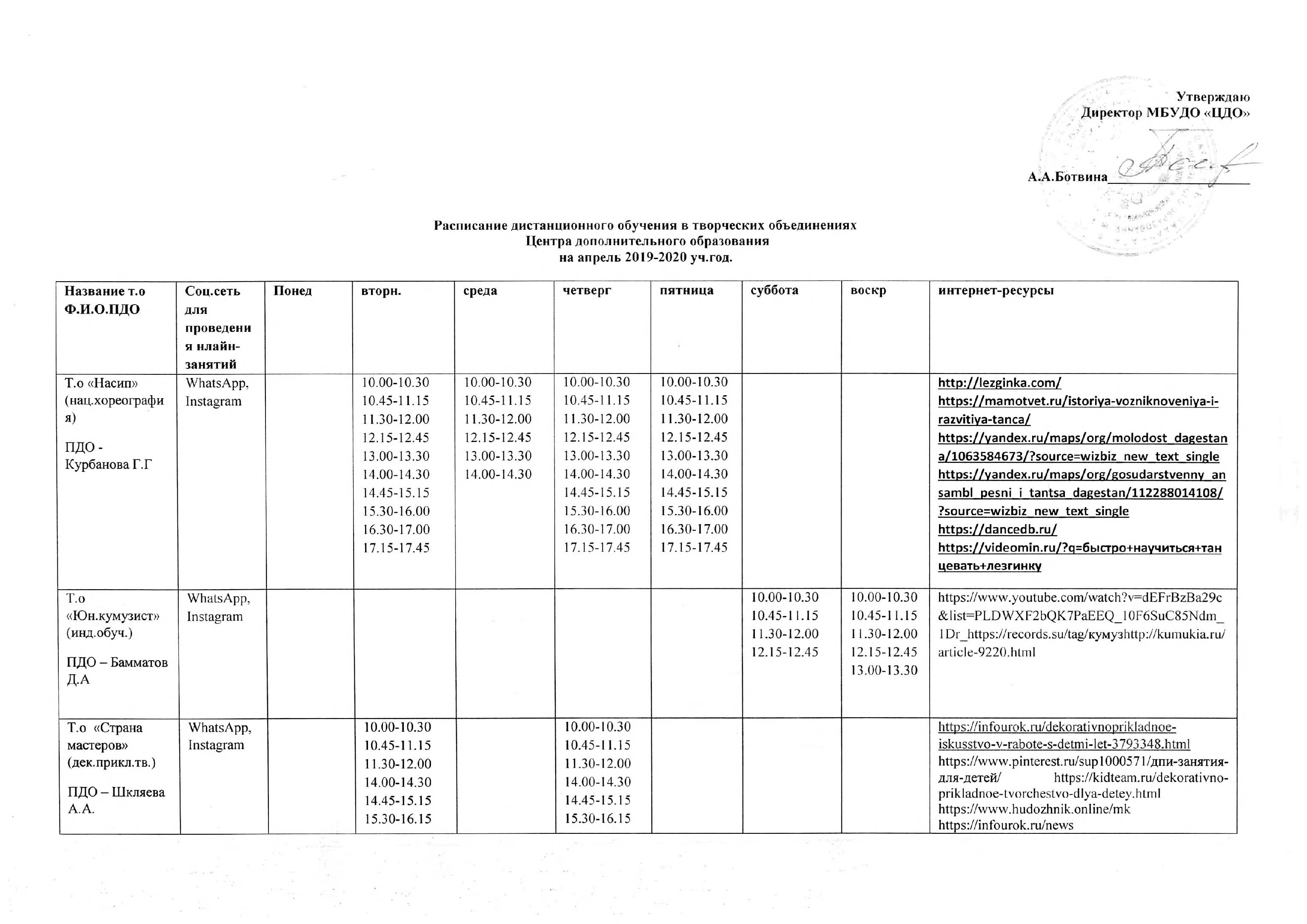 Составила :  Зам.директора по ОВР  -  Гусейнова Н.В.   Т.о «Теам- Лидер»  (соц.пед.проф.) ПДО Байгушева С.В.WhatsApp, Instagram Zoom10.00-10.3010.45-11.1511.30-12.0012.15-12.4513.00-13.3013.45-14.1514.30-15.0015.15-15.4516.00-16.3010.00-10.3010.45-11.1511.30-12.0012.15-12.4513.00-13.3013.45-14.1514.30-15.0015.15-15.4516.00-16.30https://4brain.ru/liderstvo/https://hr-portal.ru/article/kak-stat-liderom-uroki-liderstva-v-zhizni-i-v-biznese https://добровольцыроссии.рфhttp://liga-volonterov.ru/?page_id=6954http://2018god.net/god-dobrovolca-v- http://souzdobro.ru Союз добровольцев Россииhttps://blog.moireis.ru/volunteering Лучшие волонтерские программы на2018 год: от России до Новой Зеландииhttps://vk.com/dobrovolec2017Молодежное объединение Добровольцы вконтактеТ.о  «Декор из кожи» (д.п.и)ПДО – Исаева Г.М. WhatsApp, Instagram10.00-10.3010.45-11.1511.30-12.0012.15-12.4513.00-13.3013.45-14.1510.00-10.3010.45-11.1511.30-12.0012.15-12.4513.00-13.3013.45-14.1510.00-10.3010.45-11.1511.30-12.0012.15-12.4513.00-13.3013.45-14.15https://yandex.ru/video/search?text=уроки%20для%20детей%20работа%20с%20кожей&path=wizard&parent-reqid=1586426655834216-1045411068661744951400236-prestable-app-host-sas-web-yp-50https://infourok.ru/dekorativnoprikladnoe-iskusstvo-v-rabote-s-detmi-let-3793348.htmlhttps://www.pinterest.ru/sup1000571/дпи-занятия-для-детей/ https://kidteam.ru/dekorativno-prikladnoe-tvorchestvo-dlya-detey.html https://www.hudozhnik.online/mkhttps://infourok.ru/newsТ.о «Фортепиано»  ПДО – Жебель О.ИWhatsApp, Instagram11.00-11.3011.45-12.1512.30-13.0013.15-13.4514.00-14.3014.45-15.1510.30-11.0011.15-11.4512.00-12.3012.45-13.1513.30-14.0014.15-14.4512.00-12.3012.45-13.1513.30-14.0011.00-11.3011.45-12.1512.30-13.0013.15-13.4514.00-14.3014.45-15.1510.30-11.0011.15-11.4512.00-12.3012.45-13.1513.30-14.0014.15-14.45https://vse-kursy.com/read/253-uroki-igry-na-pianino-dlya-nachinayuschih-besplatnye-video-dlya-zanyatii-doma.htmlhttps://propianino.ru/igra-na-pianino-dlya-nachinayushihhttps://www.legato.su/stati/pianinist-velikiy.htmlТ.о «Мы шагаем в РДШ»Ботвина А.А16.45-17.1516.00-16.30 16.45-17.1516.45-17.1516.00-16.30 16.45-17.15https://рдш.рф/ https://www.youtube.com/channel/UC8zn2xiQ4DcZnwMp4Vhi0ig https://minobr.rkomi.ru/content/15035/2019.04.12_Методические_рекомендации_взаимодействия.pdfТ.о «Салам» (нац.хореграфия)  ПДО – Ахмедова Р.Г.(кабинет хореографии)WhatsApp, Instagram10.00-10.30 10.45-11.15 16.00-16.30 16.45-17.15 17.30-18.0010.00-10.30 10.45-11.15 16.00-16.30 16.45-17.15 17.30-18.0018.15-18.4510.00-10.30 10.45-11.15 16.00-16.30 16.45-17.15 17.30-18.0010.00-10.30 10.45-11.15 16.00-16.30 16.45-17.15 17.30-18.0018.15-18.4510.00-10.30 10.45-11.1511.30-12.0012.15-12.4517.00-17.3017.45-18.1510.00-10.30 10.45-11.15 16.00-16.30 16.45-17.1516.00-16.30 16.45-17.15http://lezginka.com/ https://mamotvet.ru/istoriya-vozniknoveniya-i-razvitiya-tanca/ https://yandex.ru/maps/org/molodost_dagestana/1063584673/?source=wizbiz_new_text_single https://yandex.ru/maps/org/gosudarstvenny_ansambl_pesni_i_tantsa_dagestan/112288014108/?source=wizbiz_new_text_single https://dancedb.ru/ https://videomin.ru/?q=быстро+научиться+танцевать+лезгинкуТ.о «Английский язык»Т.о «Радушие» (соц.пед.пр.)ПДО Булатова А.П.WhatsApp, Instagram Zoom15.30-16.0016.15-16.45http://festival.september.ru/articles/510846/https://www.youtube.com/user/SuperSimpleSongshttps://www.youtube.com/user/SuperSimpleSongs.https://www.youtube.com/playlist?list=PLQibKLHeEDwLaIuoeVgw-BP3-ExSlRv13Т.о «Фортепиано»  ПДО – Жебель О.ИWhatsApp, Instagram Zoom15.30-16.0016.15-16.4515.30-16.0016.15-16.4515.30-16.0016.15-16.4515.30-16.0016.15-16.45https://добровольцыроссии.рфhttp://liga-volonterov.ru/?page_id=6954http://2018god.net/god-dobrovolca-v- http://souzdobro.ru Союз добровольцев Россииhttps://blog.moireis.ru/volunteering Лучшие волонтерские программы на2018 год: от России до Новой Зеландииhttps://vk.com/dobrovolec2017Молодежное объединение Добровольцы вконтактеТ.о «Аманат»   (хореогр-я)ПДО – Гаджиева Н.И. WhatsApp, Instagram13.00-13.3013.45-14.1514.30-15.0015.15-15.4516.00-16.3016.45-17.1513.00-13.3013.45-14.1514.30-15.0015.15-15.4516.00-16.3016.45-17.1513.00-13.3013.45-14.1516.00-16.3016.45-17.1513.00-13.3013.45-14.1514.30-15.0015.15-15.4516.00-16.3016.45-17.1513.00-13.3013.45-14.1514.30-15.0015.15-15.4516.00-16.3016.45-17.15http://lezginka.com/ https://mamotvet.ru/istoriya-vozniknoveniya-i-razvitiya-tanca/ https://yandex.ru/maps/org/molodost_dagestana/1063584673/?source=wizbiz_new_text_single https://yandex.ru/maps/org/gosudarstvenny_ansambl_pesni_i_tantsa_dagestan/112288014108/?source=wizbiz_new_text_single https://dancedb.ru/ https://videomin.ru/?q=быстро+научиться+танцевать+лезгинкуТ.о « Ленинкентские звездочки» (вокал)ПДО – Джабраилов А.А.WhatsApp, Instagram 11.00-11.3011.45-12.1512.30-13.0013.15-13.4510.00-10.3011.00-11.3011.45-12.1512.30-13.0013.15-13.4511.00-11.3011.45-12.1512.30-13.0013.15-13.4511.00-11.3011.45-12.1512.30-13.0013.15-13.4514.00-14.3014.45-15.1515.30-16.0016.15-16.4510.00-10.3010.45-11.1511.30-12.0012.15-12.4513.00-13.3013.45-14.15hhttps://www.maam.ru/detskijsad/metodicheskaja-razrabotka-vokalnye-uprazhnenija-i-muzykalno-rechevye-igry-krotova-t-e.htmlttps://www.youtube.com/watch?v=o0gObvsuUOIhttp://yabs.yandex.ru/count/WXiejI_zOB01ZH0051mC- https://yandex.ru/video/search?text=как%http://childvocal.ru/voice-lessons/Т.о «Шахматы -плюс» ПДО –Шеин А.В.  Т.о «Литературное краеведение» ПДО Муртузалиева З.С.Instagram Zoom11.00-11.3011.45-12.1513.00-13.3013.45-14.1514.30-15.0015.15-15.3015.15-15.4511.00-11.3011.45-12.1513.00-13.3013.45-14.1514.30-15.0015.15-15.3015.15-15.4511.00-11.3011.45-12.1513.45-14.1514.30-15.00https://lichess.org - Онлайн играhttp://шахматистам.рф/http://www.shahimat.org/obuchenie-shahmatam-online...chessok.net - Мир шахматvse-kursy.com - Конкурсы по шахматыchessmatenok.ru - Шахматы с Жорикомwebchess.ru - Шахматный порталchess555.narod.ru - Сайт шахматного всеобучаhttps://xchess.ru/shakhmatnye-knigi/shakhmaty-5334-zadachi-kombinatsii-i-partii.html - Шахматный клубТ.о «Шахматы -плюс» ПДО –Шеин А.В.  Т.о «Литературное краеведение» ПДО Муртузалиева З.С.WhatsApp, Instagram14.00-14.3014.45-15.1514.00-14.3014.45-15.1514.00-14.3014.45-15.1514.00-14.3014.45-15.1515.30-16.00https://urok.1sept.ru/статьи/538554/ https://yandex.ru/images/search?text=видео%20алгоритм%20изучения%20литературное%20краеведение&stype=image&lr=28&parent-reqid=1586427257851912- https://davlscl7.edusite.ru/p207aa1.html1568077348824486228300241-production-app-host-sas-web-yp-172&source=wiz https://tvorcheskie-proekty.ru/node/2127Т.о «Прикоснемся к истокам» Магомедова Д.К.WhatsApp, Instagram13.00-13.3013.45-14.1514.30-15.0013.00-13.3013.45-14.1514.30-15.00https://urok.1sept.ru/статьи/538554/ https://yandex.ru/images/search?text=видео%20алгоритм%20изучения%20литературное%20краеведение&stype=image&lr=28&parent-reqid=1586427257851912- https://davlscl7.edusite.ru/p207aa1.html1568077348824486228300241-production-app-host-sas-web-yp-172&source=wiz https://tvorcheskie-proekty.ru/node/2127Т.о « Юн. барабанщики» (инд.обуч.) ПДО Джабраилов З.А.WhatsApp, Instagram10.00-10.3010.45-11.1511.30-12.0012.15-12.4513.00-13.3014.00-14.3014.45-15.1515.30-16.0016.30-17.0017.15-17.4510.00-10.3010.45-11.1511.30-12.0012.15-12.4513.00-13.3013.45-14.1514.30-15.0010.00-10.3010.45-11.1511.30-12.0012.15-12.4513.00-13.3014.00-14.3014.45-15.1515.30-16.0016.30-17.0017.15-17.45lezginkabizВидео-урок игры на кавказском барабане для начинающих танцев и http://www.lezginka.biz http://www.abrek.biz https://muzshok.by/blog-post/kak-nauchitsya-igrat-na-barabanah-s-nulyaТ.о « Кукрыниксы» (дек.пр.тв) ПДО Бадраева К.А.WhatsApp, Instagram15.00-15.3015.45-16.1516.30-17.0017.15-17.4518.00-18.3018.45-19.1515.00-15.3015.45-16.1516.30-17.0017.15-17.4518.00-18.3018.45-19.1515.00-15.3015.45-16.1516.30-17.0017.15-17.4518.00-18.3018.45-19.1515.00-15.3015.45-16.1516.30-17.0017.15-17.4518.00-18.3018.45-19.1515.00-15.3015.45-16.1516.30-17.0017.15-17.4518.00-18.3018.45-19.1515.00-15.3015.45-16.1516.30-17.0017.15-17.4518.00-18.3018.45-19.15https://www.hudozhnik.online/mkhttps://infourok.ru/newshttps://hermitagemuseum.org/wps/portal/hermitage/panorama/virtual_visit/pan https://risuemdoma.com/video https://art-matita.ru/blog/uroki-risovaniya-dlya-detej-9-10-let/Т.о «Искринка» (хореграфия)  ПДО – Басирова Ш.А. WhatsApp, Instagram10.00-10.3010.45-11.1511.30-12.0012.15-12.4513.00-13.3014.00-14.3014.45-15.1515.30-16.0016.30-17.0017.15-17.4518.00-18.3018.45-19.1510.00-10.3010.45-11.1511.30-12.0012.15-12.4513.00-13.3014.00-14.3014.45-15.1515.30-16.0016.30-17.0017.15-17.4518.00-18.3018.45-19.1510.00-10.3010.45-11.1511.30-12.0012.15-12.4513.00-13.3014.00-14.3014.45-15.1515.30-16.0016.30-17.0017.15-17.4518.00-18.3018.45-19.15http://www.letopis.info/themes/dancing/istorija_russkogo_narodnogo_tantsa.htmlhttps://dancedb.ru/modern-dance/article/sovremennye-tancy-istorija/https://mamotvet.ru/istoriya-vozniknoveniya-i-razvitiya-tanca/ https://yandex.ru/maps/org/molodost_dagestana/1063584673/?source=wizbiz_new_text_single https://yandex.ru/maps/org/gosudarstvenny_ansambl_pesni_i_tantsa_dagestan/112288014108/?source=wizbiz_new_text_single https://dancedb.ru/ https://videomin.ru/?q=быстро+научиться+танцевать+лезгинкуТ.о «Мелодии гор» (хореограф) ПДО –Магадов И.Н.WhatsApp, Instagram11.00-11.3011.45-12.1512.30-13.0013.15-13.4514.00-14.3014.45-15.1515.30-16.0016.15-16.4511.00-11.3011.45-12.1512.30-13.0013.15-13.4514.00-14.3014.45-15.1515.30-16.0016.15-16.4513.15-13.4514.00-14.3014.45-15.1515.30-16.0016.15-16.4511.00-11.3011.45-12.1512.30-13.0013.15-13.4511.00-11.3011.45-12.1512.30-13.0013.15-13.4514.00-14.3014.45-15.1515.30-16.0016.15-16.4511.00-11.3011.45-12.1512.30-13.00http://lezginka.com/ https://mamotvet.ru/istoriya-vozniknoveniya-i-razvitiya-tanca/ https://yandex.ru/maps/org/molodost_dagestana/1063584673/?source=wizbiz_new_text_single https://yandex.ru/maps/org/gosudarstvenny_ansambl_pesni_i_tantsa_dagestan/112288014108/?source=wizbiz_new_text_single https://dancedb.ru/ https://videomin.ru/?q=быстро+научиться+танцевать+лезгинкуТ.о «Успех» (хореография.) ПДО- Чамсаева А.И.WhatsApp, Instagram14.30-15.0015.15-15.4516.00-16.3016.45-17.1517.30-18.0018.15-18.4514.30-15.0015.15-15.4516.00-16.3016.45-17.1517.30-18.0018.15-18.4514.30-15.0015.15-15.4516.00-16.3016.45-17.1517.30-18.0018.15-18.45http://lezginka.com/ https://mamotvet.ru/istoriya-vozniknoveniya-i-razvitiya-tanca/ https://yandex.ru/maps/org/molodost_dagestana/1063584673/?source=wizbiz_new_text_single https://yandex.ru/maps/org/gosudarstvenny_ansambl_pesni_i_tantsa_dagestan/112288014108/?source=wizbiz_new_text_single https://dancedb.ru/ https://videomin.ru/?q=быстро+научиться+танцевать+лезгинкуТ.о «ШАР» (театр) ПДО- Батырова Г.П.WhatsApp, Instagram13.00-13.3013.45-14.1514.30-15.0015.15-15.4513.00-13.3013.45-14.1514.30-15.0015.15-15.4516.00-16.30Т. о «Созвездие» (хореогр.)  ПДО –Алиева Х.М.WhatsApp, Instagram10.00-10.3010.45-11.1511.30-12.0012.15-12.4510.00-10.3010.45-11.1511.30-12.0012.15-12.4510.00-10.3010.45-11.1511.30-12.0012.15-12.4510.00-10.3010.45-11.1511.30-12.0012.15-12.4510.00-10.3010.45-11.15http://www.letopis.info/themes/dancing/istorija_russkogo_narodnogo_tantsa.htmlhttps://dancedb.ru/modern-dance/article/sovremennye-tancy-istorija/https://mamotvet.ru/istoriya-vozniknoveniya-i-razvitiya-tanca/ https://yandex.ru/maps/org/molodost_dagestana/1063584673/?source=wizbiz_new_text_single https://yandex.ru/maps/org/gosudarstvenny_ansambl_pesni_i_tantsa_dagestan/112288014108/?source=wizbiz_new_text_single https://dancedb.ru/ https://videomin.ru/?q=быстро+научиться+танцевать+лезгинкуТ.о «Юные мастера гор» (дпи)ПДО Магомедова А.М.	WhatsApp, Instagram11.00-11.3011.45-12.1512.30-13.0013.15-13.4511.00-11.3011.45-12.1512.30-13.0013.15-13.4514.00-14.30https://infourok.ru/dekorativnoprikladnoe-iskusstvo-v-rabote-s-detmi-let-3793348.htmlhttps://www.pinterest.ru/sup1000571/дпи-занятия-для-детей/ https://kidteam.ru/dekorativno-prikladnoe-tvorchestvo-dlya-detey.html https://www.hudozhnik.online/mkhttps://infourok.ru/newshttps://hermitagemuseum.org/wps/portal/hermitage/panorama/virtual_visit/panТ.О.»Надежда Дагестана» (хореогр.)Гусейнова Н.В.WhatsApp, Instagram16.00-16.3016.00-16.3016.00-16.3016.00-16.3015.15-15.45 16.00-16.3015.15-15.45 16.00-16.3013.00-13.3013.45-14.1514.30-15.00   16.00-16.30http://www.letopis.info/themes/dancing/istorija_russkogo_narodnogo_tantsa.htmlhttps://dancedb.ru/modern-dance/article/sovremennye-tancy-istorija/https://mamotvet.ru/istoriya-vozniknoveniya-i-razvitiya-tanca/ https://yandex.ru/maps/org/molodost_dagestana/1063584673/?source=wizbiz_new_text_single https://yandex.ru/maps/org/gosudarstvenny_ansambl_pesni_i_tantsa_dagestan/112288014108/?source=wizbiz_new_text_single https://dancedb.ru/ https://videomin.ru/?q=быстро+научиться+танцевать+лезгинкуТ.О «Сулак» (хореография)ПДО Баранова Л.В.WhatsApp, Instagram14.00-14.3015.00-15.3016.00-16.3017.00-17.3015.00-15.3016.00-16.3017.00-17.3018.00-18.3015.00-15.3016.00-16.3017.00-17.3018.00-18.3015.00-15.3016.00-16.3017.00-17.3018.00-18.3016.00-16.3017.00-17.30http://lezginka.com/ https://mamotvet.ru/istoriya-vozniknoveniya-i-razvitiya-tanca/ https://yandex.ru/maps/org/molodost_dagestana/1063584673/?source=wizbiz_new_text_single https://yandex.ru/maps/org/gosudarstvenny_ansambl_pesni_i_tantsa_dagestan/112288014108/?source=wizbiz_new_text_single https://dancedb.ru/ https://videomin.ru/?q=быстро+научиться+танцевать+лезгинкуТ.о «Горянка» ПДО –Абдуллаева А.Р.WhatsApp, Instagram14.00-14.3015.00-15.3016.00-16.3017.00-17.3014.00-14.3015.00-15.3016.00-16.3017.00-17.3017.45-18.15https://kover.ru/blog/kovry-kak-proizvedenie-iskusstva/istoriya-kovrotkachestva/http://www.youtube.com/watch?v=usxbSKscu5Ihttps://www.livemaster.ru/topic/2457939-sozdaem-panno-s-koloskami-v-tehnike-ruchnogo-kovrotkachestvaТ.о КВН «Союз»ПДО –Магомедов А.З.WhatsApp, Instagram10.00-10.3010.45-11.1511.30-12.0012.15-12.4513.00-13.3013.45-14.1510.00-10.3010.45-11.1511.30-12.0012.15-12.4513.00-13.3013.45-14.1510.00-10.3010.45-11.1511.30-12.0012.15-12.4513.00-13.3013.45-14.15https://pandia.ru/text/79/081/3583.phphttp://59209s046.edusite.ru/DswMedia/uchebnikdocsadovnikov.dochttp://rsnd-kvn.narod.ru/kvn/kak-igrat-razminku.htmlhttps://ru.wikipedia.org/wiki/Клуб_весёлых_и_находчивыхТ.о «Новое поколение»  (соц.пед.пр) ПДО – Магомедова С.АWhatsApp, Instagram Zoom10.00-10.3010.45-11.1511.30-12.0012.15-12.4513.00-13.3013.45-14.1510.00-10.3010.45-11.1511.30-12.0012.15-12.4513.00-13.3013.45-14.15https://добровольцыроссии.рфhttp://liga-volonterov.ru/?page_id=6954http://2018god.net/god-dobrovolca-v- http://souzdobro.ru Союз добровольцев Россииhttps://blog.moireis.ru/volunteering Лучшие волонтерские программы на2018 год: от России до Новой Зеландииhttps://vk.com/dobrovolec2017Молодежное объединение Добровольцы вконтактеТ.о «Радуга творчества» ПДО Абдулхаликова К.М.WhatsApp, Instagram10.00-10.3015.45-16.1516.30-17.0012.30-13.0015.45-16.1516.30-17.0012.00-12.3012.45-13.1513.30-14.0015.00-15.3015.45-16.1516.30-17.0012.00-12.3012.45-13.1513.30-14.0015.00-15.3015.45-16.1516.30-17.00https://masteridelo.ru/remeslo/glina/lepka/lepka-iz-gliny-dlya-detej-uvlekatelnoe-i-poleznoe-zanyatie.htmlhttps://www.livemaster.ru/masterclasses/keramika/lepka-iz-glinyhttps://infourok.ru/dekorativnoprikladnoe-iskusstvo-v-rabote-s-detmi-let-3793348.htmlhttps://www.pinterest.ru/sup1000571/дпи-занятия-для-детей/ https://kidteam.ru/dekorativno-prikladnoe-tvorchestvo-dlya-detey.htmlТ.о «Дагестанские мотивы» (дек.прикл) ПДО Темирханова Р.А.WhatsApp, Instagram11:30-12:00  13:30-14:00 14:05-14:35 14:40-15:10 15:15-15:45 15:50-16:2011:30-12:00  13:30-14:00 14:05-14:35 14:40-15:10 15:15-15:45 15:50-16:2011:30-12:00  13:30-14:00 14:05-14:35 14:40-15:10 15:15-15:45 15:50-16:20https://infourok.ru/dekorativnoprikladnoe-iskusstvo-v-rabote-s-detmi-let-3793348.htmlhttps://www.pinterest.ru/sup1000571/дпи-занятия-для-детей/ https://kidteam.ru/dekorativno-prikladnoe-tvorchestvo-dlya-detey.htmlТ.о «Bel Canto» (вокал.) ПДО –Ихлазова Б.М.WhatsApp, Instagram11:30-12:00  13:30-14:00 14:05-14:35 14:40-15:10 15:15-15:45 15:50-16:2011:30-12:00  13:30-14:00 14:05-14:35 14:40-15:10 15:15-15:45 15:50-16:2012:00-12:30 12:35-13:05 13:10-13:40 13:45-14:15 14:20:14:50 14:55-15:25hhttps://www.maam.ru/detskijsad/metodicheskaja-razrabotka-vokalnye-uprazhnenija-i-muzykalno-rechevye-igry-krotova-t-e.htmlttps://www.youtube.com/watch?v=o0gObvsuUOIhttp://yabs.yandex.ru/count/WXiejI_zOB01ZH0051mC- https://yandex.ru/video/search?text=как%http://childvocal.ru/voice-lessons/Т.о «Волшебная ниточка» (вязание)ПДО Транкадзе А.З.WhatsApp, Instagram11:00-11:30 11:45-12:15 12:30-13:0011:00-11:30 11:45-12:15 12:30-13:0016:00-16:30 16:45-17:15 17:30-18:0016:00-16:30 16:45-17:15 17:30-18:00https://zhannet.jimdofree.com/учащимся/обслуживающий-труд/вязание-крючком/https://vk.com/vjazanie_krjuchkomhttps://handsmake.ru/vyazanie-kryuchkom-dlya-nachinayuschih.htmlhttps://www.liveinternet.ru/users/natali_vasilyeva/post386842516Т.о «Модный приговор» (дизайн костюма)ПДО –Ахмедова Т.А.  WhatsApp, Instagram14.00-14.3015.00-15.3016.00-16.3017.00-17.3017.45-18.1514.00-14.3015.00-15.3016.00-16.3017.00-17.3014.00-14.3015.00-15.3016.00-16.3017.00-17.3017.45-18.1514.00-14.3015.00-15.3016.00-16.3017.00-17.3014.00-14.3015.00-15.3016.00-16.3017.00-17.3017.45-18.1514.00-14.3015.00-15.3016.00-16.3017.00-17.3017.45-18.15https://yandex.ru/video/search?text=уроки%http://vremya-rasvivat.blogspot.com/https://www.youtube.com/watch?v=y5QkfCDmeichttps://infourok.ru/dekorativnoprikladnoe-iskusstvo-v-rabote-s-detmi-let-3793348.htmlhttps://www.pinterest.ru/sup1000571/дпи-занятия-для-детей/ https://kidteam.ru/dekorativno-prikladnoe-tvorchestvo-dlya-detey.htmlТ.о  «Бенефис» (театр)ПДО – Ильясов Э.Х.  WhatsApp, Instagram Zoom10.00-10.3010.45-11.1511.30-12.0012.15-12.4510.00-10.3010.45-11.1511.30-12.0012.15-12.4513.00-13.30https://chaikinavika1972.jimdofree.com/комплекс-упражнений-для-актёров-школьного-театрального-кружка/https://4brain.ru/akterskoe-masterstvohttps://zen.yandex.ru/mediaТ.о  «Гитара» ПДО –Магомедов А.Д.  WhatsApp, Instagram10.00-10.3010.45-11.1511.30-12.0012.15-12.4510.00-10.3010.45-11.1511.30-12.0012.15-12.4513.00-13.30https://ru.wikihow.com/научить-детей-играть-на-гитареhttps://yandex.ru/video/preview?filmId=3109902032116321094&from=tabbar&parent-reqid=1586428611033664-898230312678722120800228-production-app-host-man-web-yp-33&text=уроки+игры+на+гитаре+для+детей+12+лет